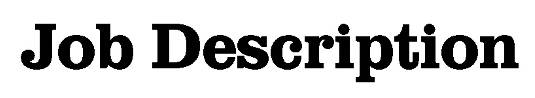 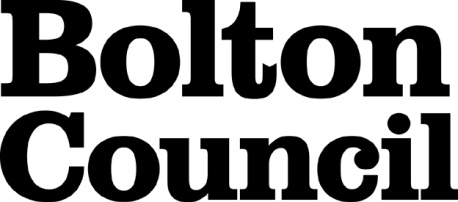 Main Duties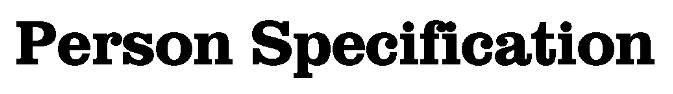 These core competencies are considered essential for all roles within Bolton Council. Please be prepared to be assessed on any of these during the interview process and, for the successful applicant, throughout the probationary period.Developing Self & OthersPromote a learning environment to embed a learning culture.  Support others to develop their skills and knowledge to fulfil their potential. Actively pursue your own development. Support and promote the principles of Investors in People. Civil ContingenciesBolton Council has a statutory duty under the Civil Contingencies Act to respond in the event of an emergency. If Bolton Council’s Emergency Management Plan is activated, you may be required to assist in maintaining key Council services and supporting the community.  This could require working outside of routine working hours and working from places other than your normal place of work.Equality & DiversityUphold the principles of fairness and the Equality Act in all undertakings as a Bolton Council employee, including providing a fair, accessible service irrespective of customer’s race, religion, gender, sexuality, disability or age.Customer CareThe ability to fully understand, assess and resolve the needs of all customers including those who present with complex situations, in a manner that respects dignity and expresses a caring & professional image.Health & SafetyTake responsibility for the health and safety of yourself and others who may be affected by your acts or omissions, and comply with all health and safety legislation, policy and safe working practice, including participating in training activities necessary to your post.Data Protection and ConfidentialityEnsure that any personal data or confidential data you hold is kept securely and is not disclosed, whether electronically, verbally or in writing, to any unauthorised third party. Follow Council policies and procedures on dealing with personal information and information assets, including The Code of Conduct, Data Protection, Acceptable Use and Information Security policies. Personal or confidential data should only be accessed or used for council purposes.Fluency DutyShould you be required, as a regular and intrinsic part of your role, to speak to members of the public in English, you must be able to converse at ease with customers and provide advice in accurate spoken English, as required by The Immigration Act 2016.Working HoursThe nature and demands of the role are not always predictable and there will be an expectation that work will be required outside of normal hours from time to time.SafeguardingThis Council is committed to safeguarding and promoting the welfare of children, young people and vulnerable adults and expects all staff and volunteers to share this commitment.  Should the role involve working with the above groups, you will be subject to an Enhanced Disclosure and Barred List check by the Disclosure & Barring Service.The values of an organisation are those key principles by which people are expected to work to day to day. They’re our culture and help define what is expected of each and every one of us.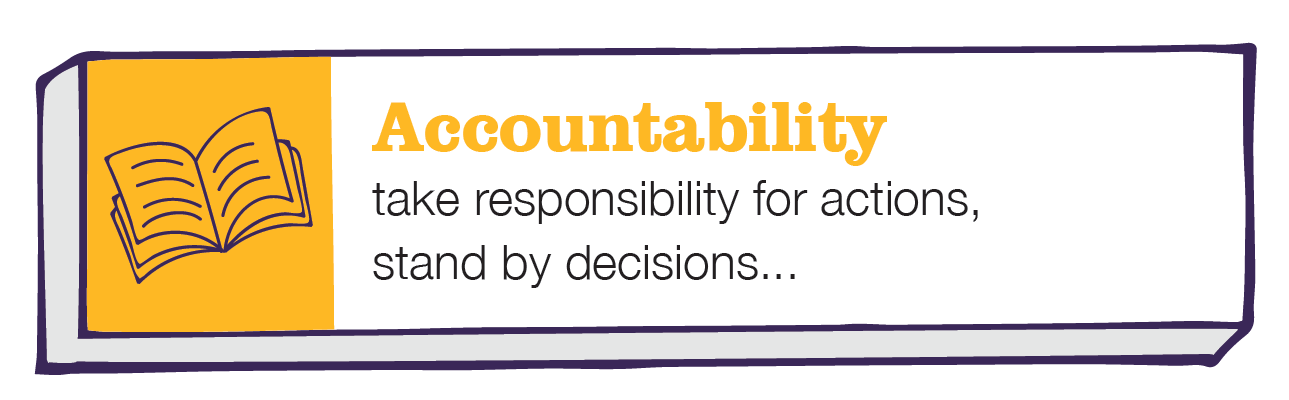 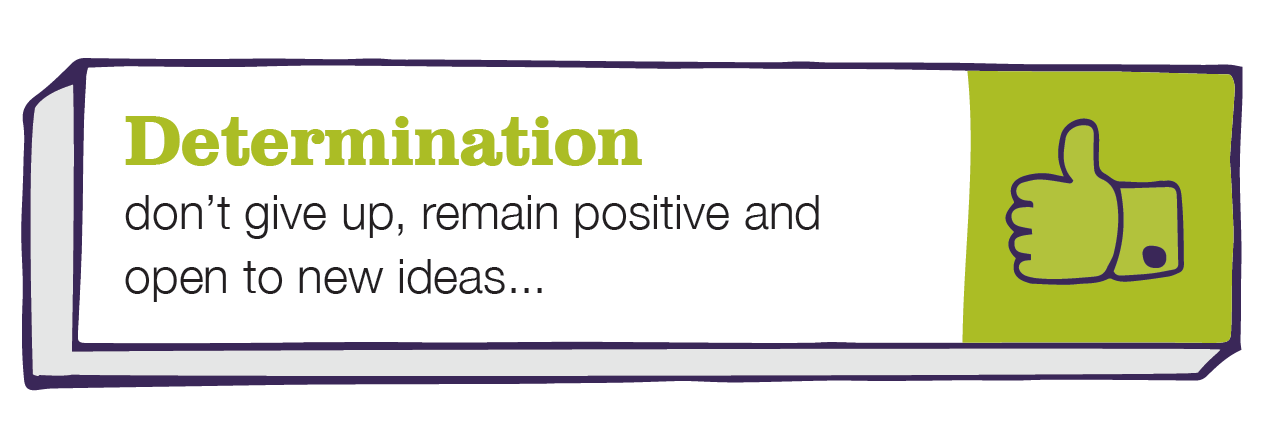 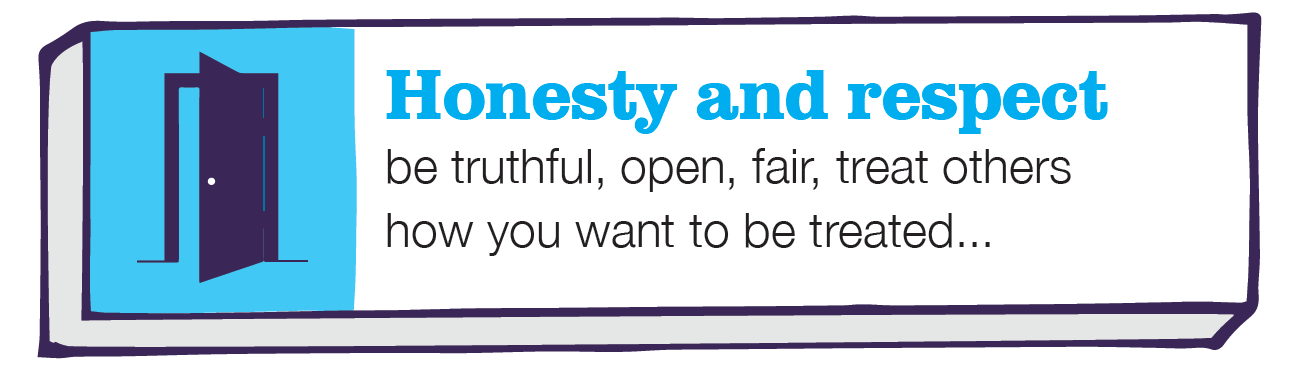 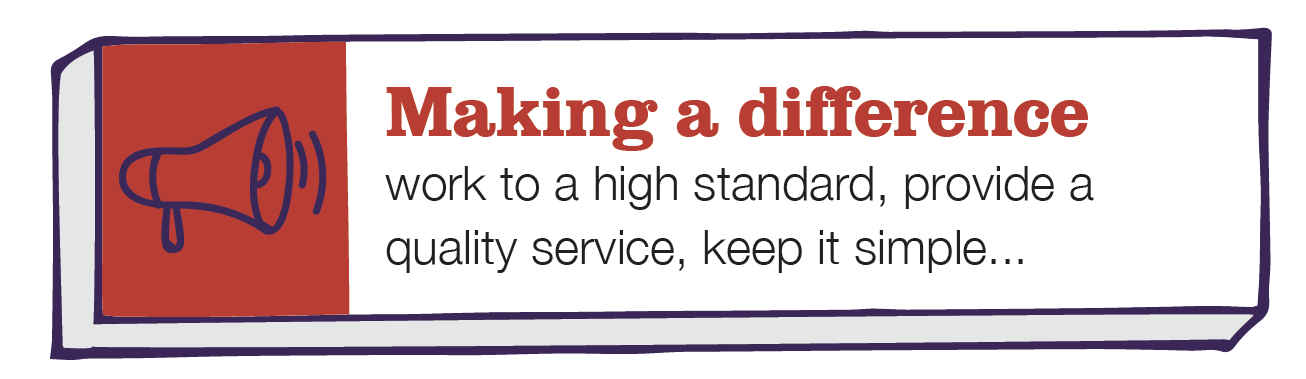 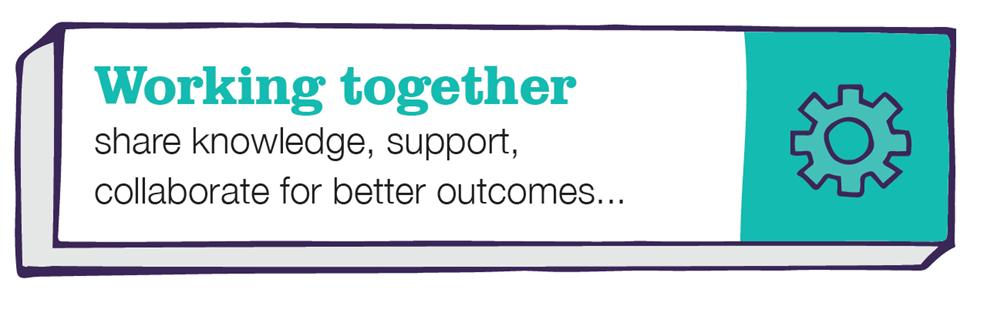 DepartmentCHILDREN’S SERVICES Job TitleSOCIAL WORKER – Referral and Assessment GradeGRADE H/IPrimary Purpose of JobTo provide and enable the Department to provide an efficient and effective social work service. In doing so, the main purpose of the job is to undertake initial child /family needs assessments, including Section 47 enquiries and to provide short term interventions. The job also involves providing a generic duty for office visitors.Reporting ToTeam Manager  - Referral and Assessment TeamDirect Staffing ReportsNone 1The provision of a purposeful, professional social work service to appropriate clients, including a diagnosis, assessment and treatment of their needs and problems in accordance with statutory requirements and Departmental Policies.The provision of a purposeful, professional social work service to appropriate clients, including a diagnosis, assessment and treatment of their needs and problems in accordance with statutory requirements and Departmental Policies.2To contribute to the planning and development of the Team’s and the Department’s Referral and Assessment Services as required and as appropriate.To contribute to the planning and development of the Team’s and the Department’s Referral and Assessment Services as required and as appropriate.3To participate in the organisation and administration of the work of the post so that the job of providing the service gets done.To participate in the organisation and administration of the work of the post so that the job of providing the service gets done.4To provide management information to assist in the setting, implementing, and monitoring of the Department’s strategies and services.To provide management information to assist in the setting, implementing, and monitoring of the Department’s strategies and services.5To contribute to the allocation of the work of the Team.To contribute to the allocation of the work of the Team.6To participate in providing a generic duty service to all office visitors.To participate in providing a generic duty service to all office visitors.7To undertake Section 47 (Child Protection) enquiries, initial child and family needs assessments and short-term interventions.To undertake Section 47 (Child Protection) enquiries, initial child and family needs assessments and short-term interventions.8To work directly with clients using a range of social work knowledge, skills, methods and techniques.To work directly with clients using a range of social work knowledge, skills, methods and techniques.9To contribute to ‘front door’ duty provision which involves the provision of generic advice and information to all office callers.To contribute to ‘front door’ duty provision which involves the provision of generic advice and information to all office callers.10To arrange services and screen referrals which require further assessment.To arrange services and screen referrals which require further assessment.11To undertake Section 47 (Child Protection) enquiries in accordance with the Child Concern Handbook for Safeguarding Children.To undertake Section 47 (Child Protection) enquiries in accordance with the Child Concern Handbook for Safeguarding Children.12To work within the Courts, taking statutory action when necessary to protect a child, including Emergency Protection Order applications and initiation of Care Proceedings.To work within the Courts, taking statutory action when necessary to protect a child, including Emergency Protection Order applications and initiation of Care Proceedings.13To undertake initial child and family needs assessments (integrated with section 47 enquiries when appropriate) in accordance with the “Children In Need” Policy and Procedural Document.To undertake initial child and family needs assessments (integrated with section 47 enquiries when appropriate) in accordance with the “Children In Need” Policy and Procedural Document.14To complete enquiry and assessment reports reaching conclusions on child and family needs and services.To complete enquiry and assessment reports reaching conclusions on child and family needs and services.15To undertake short term social work intervention to assist children and families and to work with partner agencies to formulate child action, child protection plans.To undertake short term social work intervention to assist children and families and to work with partner agencies to formulate child action, child protection plans.Date Job Description prepared/updated:Date Job Description prepared/updated:July 2017Job Description prepared by:Job Description prepared by:S Oxley Information for Social WorkersCriteria for appointment at Grade I Grade I experienced Social Workers are expected to demonstrate expert and effective practice in complex situations, assessing and managing high levels of risk, striking a balance between support and control, liaising with a wide range of professionals, including more senior levels. They manage complex caseloads and offer expert opinion within the organisation and to others. They chair a range of meetings and offer expert support to case conferences or Looked After Children’s Review Meetings. They will model good practice, thus setting expectations for others, and support and mentor others with their practice.Appointment to Grade I for Social Workers in Bolton will be made in cases where qualified and experienced Social Worker applicants provides documentary evidence that they have progressed through the ‘bar’ with a previous employer through a portfolio and evidence process, with their progression having been confirmed by a progression panel.Progression to Grade I for existing Grade H Social Workers in Bolton will be achieved by successful completion of the Progression Pathway.Should you have any queries relating to this information, please speak to the recruiting manager or the Departmental HR Team.Information for Social WorkersCriteria for appointment at Grade I Grade I experienced Social Workers are expected to demonstrate expert and effective practice in complex situations, assessing and managing high levels of risk, striking a balance between support and control, liaising with a wide range of professionals, including more senior levels. They manage complex caseloads and offer expert opinion within the organisation and to others. They chair a range of meetings and offer expert support to case conferences or Looked After Children’s Review Meetings. They will model good practice, thus setting expectations for others, and support and mentor others with their practice.Appointment to Grade I for Social Workers in Bolton will be made in cases where qualified and experienced Social Worker applicants provides documentary evidence that they have progressed through the ‘bar’ with a previous employer through a portfolio and evidence process, with their progression having been confirmed by a progression panel.Progression to Grade I for existing Grade H Social Workers in Bolton will be achieved by successful completion of the Progression Pathway.Should you have any queries relating to this information, please speak to the recruiting manager or the Departmental HR Team.Information for Social WorkersCriteria for appointment at Grade I Grade I experienced Social Workers are expected to demonstrate expert and effective practice in complex situations, assessing and managing high levels of risk, striking a balance between support and control, liaising with a wide range of professionals, including more senior levels. They manage complex caseloads and offer expert opinion within the organisation and to others. They chair a range of meetings and offer expert support to case conferences or Looked After Children’s Review Meetings. They will model good practice, thus setting expectations for others, and support and mentor others with their practice.Appointment to Grade I for Social Workers in Bolton will be made in cases where qualified and experienced Social Worker applicants provides documentary evidence that they have progressed through the ‘bar’ with a previous employer through a portfolio and evidence process, with their progression having been confirmed by a progression panel.Progression to Grade I for existing Grade H Social Workers in Bolton will be achieved by successful completion of the Progression Pathway.Should you have any queries relating to this information, please speak to the recruiting manager or the Departmental HR Team.DepartmentDepartmentChildren’s Services Children’s Services Job TitleJob TitleSocial Worker – referral and assessment Social Worker – referral and assessment Stage OneStage OneDisabled candidates are guaranteed an interview if they meet the essential criteriaDisabled candidates are guaranteed an interview if they meet the essential criteriaThe Minimum Essential Requirements for the above Post are as Follows:The Minimum Essential Requirements for the above Post are as Follows:The Minimum Essential Requirements for the above Post are as Follows:Method of Assessment1.Skills and KnowledgeSkills and KnowledgeSkills and Knowledge1.Knowledge of Social Work Law and practice, particularly in relation to referral and assessment.Knowledge of Social Work Law and practice, particularly in relation to referral and assessment.Application/interview2.Knowledge of short-term interventions, applying appropriate methods and techniques in order to deliver improved outcomes for children.Knowledge of short-term interventions, applying appropriate methods and techniques in order to deliver improved outcomes for children.Application/interview3.Ability to interpret policy and provide appropriate advice and guidance to a variety of stakeholders and service users.Ability to interpret policy and provide appropriate advice and guidance to a variety of stakeholders and service users.Application/interview4.An up to date understanding of child protection issues in order to undertake child protection enquiries.An up to date understanding of child protection issues in order to undertake child protection enquiries.Application/interview5.Demonstrate effective verbal and written communication skills in order to complete assessment reports, including analysis to reach conclusions and articulate this information as appropriate.Demonstrate effective verbal and written communication skills in order to complete assessment reports, including analysis to reach conclusions and articulate this information as appropriate.Application/interview6.Demonstrate effective problem solving and decision making skills by applying solutions that contribute to appropriate outcomes for children and families.Demonstrate effective problem solving and decision making skills by applying solutions that contribute to appropriate outcomes for children and families.Application/interview7.Ability to work as part of a team and on own initiative in order to meet service objectives and assessment timescales.Ability to work as part of a team and on own initiative in order to meet service objectives and assessment timescales.Interview8.Health and Safety - The ability to identify risk to self and others when undertaking work activities and appropriate actions needed to minimise risk.Health and Safety - The ability to identify risk to self and others when undertaking work activities and appropriate actions needed to minimise risk.Interview9.Competencies – Please note the council’s corporate competencies, which are considered to be essential for all roles, are in the attached CORE COMPETENCIES documentCompetencies – Please note the council’s corporate competencies, which are considered to be essential for all roles, are in the attached CORE COMPETENCIES documentInterview2.	Experience/Qualifications/Training etc2.	Experience/Qualifications/Training etc2.	Experience/Qualifications/Training etc1.CQSW/DipSW/CSS or equivalentApplication /Interview3.	Work Related Circumstances3.	Work Related Circumstances3.	Work Related Circumstances1.The nature and demands of the post holder’s time are not always predictable and there will be an expectation that work will be required outside of normal hours from time to time.Application/interview2.This post has been designated an essential car user post. Applicants must hold a full, current and valid driving licence and a vehicle with a current valid MOT certificate. There must also be adequate vehicle insurance cover to comply with the council’s requirements, in line with the Travel Costs Reimbursement Policy.Application FormInterview3.This post is subject to an enhanced disclosure from the Disclosure & Barring Service.Interview4.Must be registered or applied for registration with the Social Work England.Application FormInterviewSTAGE TWOSTAGE TWOWill only be used in the event of a large number of applicants meeting the minimum essential requirementsWill only be used in the event of a large number of applicants meeting the minimum essential requirementsAdditional RequirementsAdditional RequirementsAdditional RequirementsMethod of Assessment1.	Skills and Knowledge1.	Skills and Knowledge1.	Skills and Knowledge1.	Skills and Knowledge1.Experience as a front line Duty Officer within a Children’s Services Department.Experience as a front line Duty Officer within a Children’s Services Department.Application/Interview2.Experience of undertaking Child Protection Enquiries.Experience of undertaking Child Protection Enquiries.Application/InterviewDate Person Specification prepared/updated July 2017Job Description prepared by:S Oxley 